　　　　　※令和５年４月１日以降『長生郡市内の予約可能医療機関一覧』　　　～乳幼児用ワクチン～【生後６か月から４歳 用】　「長生郡市予防接種予約受付センター」で予約する医療機関と電話にて直接予約出来る医療機関があります。下記の表でご確認の上、裏面に記載された方法で予約をお願いいたします。【長生郡市予防接種予約受付センターで予約可能な医療機関】((※)印の病院で接種を受けられる方は、茂原駅南口公共駐車場をご利用ください。　　　 また、駐車券については病院受付窓口にご提示ください。【 直接電話で予約可能な医療機関 】  ※志鎌医院以外は、「長生郡市予防接種予約受付センター」のみでの受付となります。【予約の方法】必ず接種券をご用意ください。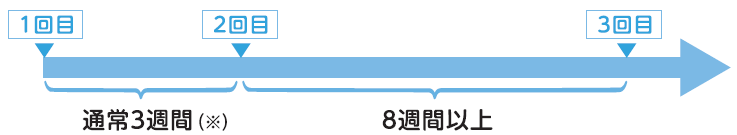 医療機関名住　　所予約受付センターでの予約医療機関での直接予約河野小児科医院茂原市　千町1869○志鎌医院八千代1-1-1○○山之内病院　(※)町保3○いちのみやクリニック一宮町　一宮2554-3○大多和医院白子町　南日当851○医療機関名志　鎌　医　院電話番号２２－５１０５電話受付時間８:３０～１２：３０（　月曜日 ～ 土曜日　）①長生郡市予防接種予約受付センターで予約①長生郡市予防接種予約受付センターで予約電話予約電話予約電話番号：０５０－３８１５－４７９０受付時間：８時３０分～１７時００分（土日休日を含む）※電話をする際は次の①から③をお伝えください。①「接種券番号」「氏名」「住所」「生年月日」②ご希望の医療機関（「長生郡市内の予約可能医療機関一覧」【乳幼児用ワクチン】から）③接種希望日及び時間帯（ご希望に添えない可能性もありますので、いくつか候補をお考えください。）電話番号：０５０－３８１５－４７９０受付時間：８時３０分～１７時００分（土日休日を含む）※電話をする際は次の①から③をお伝えください。①「接種券番号」「氏名」「住所」「生年月日」②ご希望の医療機関（「長生郡市内の予約可能医療機関一覧」【乳幼児用ワクチン】から）③接種希望日及び時間帯（ご希望に添えない可能性もありますので、いくつか候補をお考えください。）パソコン・スマートフォンから予約パソコン・スマートフォンから予約【ウェブページ】https://v-yoyaku.jp/120001-choseigunshi【ログインID】124222+接種券に記載の10桁の接種券番号【初期パスワード】誕生月日を入力してください。　　　　　　　　　（例）1月25日の場合は0125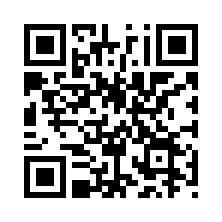 ②医療機関へ直接電話で予約「長生郡市内の予約可能医療機関一覧」を確認し、「②直接電話で予約可能な医療機関」に直接電話をし、予約してください。